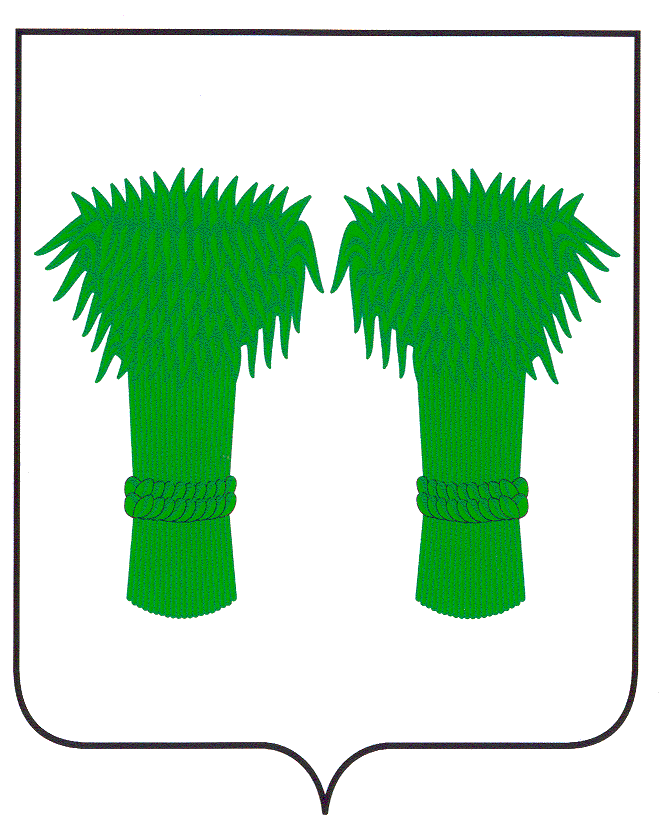  МУНИЦИПАЛЬНЫЙ  ВЕСТНИК                            информационный бюллетень                                 Официальное издание районного Собрания депутатов и                               администрации Кадыйского муниципального районаОб утверждении Порядков представления, рассмотрения и оценки предложений заинтересованных лиц о включении дворовой территории, предложений граждан, организаций о включении территорий муниципальных образований соответствующего функционального назначения, подлежащих благоустройству, в муниципальную программу формирования современной городской среды на территории муниципального образования в 2017 году      В соответствии с постановлением Правительства Российской Федерации от 10.02.2017 г № 169 «Об утверждении Правил предоставления и распределения субсидий из федерального бюджета бюджетам субъектов Российской Федерации на поддержку государственных программ субъектов Российской Федерации и муниципальных программ формирования современной городской среды», руководствуясь Уставом Кадыйского муниципального района Костромской области,постановляю:1.    Утвердить прилагаемые:1.1. Порядок представления, рассмотрения и оценки предложений заинтересованных лиц о включении дворовой территории в муниципальную программу формирования современной городской среды на территории муниципального образования в 2017 году. (Приложение).2. Настоящее постановление вступает в силу со дня его официального опубликования.Глава администрацииКадыйского муниципального района      В. В. Зайцев                                                                                                                                                                 Приложение                                                                                                         к постановлению  администрации                                                                                                              Кадыйского муниципального района                                                                                                        от 16февраля 2017 года № 32ПОРЯДОКпредставления, рассмотрения и оценки предложений заинтересованных лиц о включении дворовой территории в муниципальную программу  формирования современной городской среды на территории Кадыйского муниципального района Костромской области в 2017 году1. Настоящий Порядок разработан в целях разработки муниципальной программы формирования современной городской среды на территории Кадыйского муниципального района Костромской области в 2017 году (далее – муниципальная программа) и определяет последовательность представления, рассмотрения и оценки предложений заинтересованных лиц о включении дворовой территории в муниципальную программу, условия и порядок отбора дворовых территорий многоквартирных домов, подлежащих благоустройству, для включения в муниципальную программу.2. В целях реализации настоящего Порядка используются следующие основные понятия:-  дворовая территория - совокупность территорий, прилегающих к многоквартирным домам, с расположенными на них объектами, предназначенными для обслуживания и эксплуатации таких домов, и элементами благоустройства этих территорий, в том числе парковками (парковочными местами), тротуарами и автомобильными дорогами, включая автомобильные дороги, образующие проезды к территориям, прилегающим к многоквартирным домам;-  заинтересованные лица - собственники помещений в многоквартирных домах, собственники иных зданий и сооружений, расположенных в границах дворовой территории, подлежащей благоустройству; - автомобильная парковка - специальная площадка (без устройства фундаментов) для открытого хранения автомобилей и других индивидуальных мототранспортных средств в одном уровне.3. В целях осуществления благоустройства дворовой территории заинтересованные лица вправе выбрать виды работ, предполагаемые к выполнению на дворовой территории, из следующих перечней:3.1. Минимальный перечень работ:  а)ремонт дворовых проездов;  б) обеспечение освещения дворовых территорий;  в) установка скамеек;  г) установка урн;3.2. Дополнительный перечень работ:  а)  оборудование детских и (или) спортивных площадок;  б) оборудование автомобильных парковок;  в) озеленение;  г) ремонт имеющейся или устройство новой дождевой канализации, дренажной системы, организация вертикальной планировки территории (при необходимости);  д) снос строений и сооружений вспомогательного использования, являющихся общим имуществом собственников помещений в многоквартирном доме;  е) устройство пандуса;  ж) устройство контейнерной площадки.4. Заинтересованные лица вправе представлять предложения о включении дворовых территорий в муниципальную программу, включающие виды работ из минимального перечня работ и (или) дополнительного перечня работ. 5. Выполнение видов работ из дополнительного перечня работ осуществляется при условии софинансирования заинтересованными лицами указанных видов работ в размере не менее 5 процентов от общей стоимости соответствующего вида работ.6. Для включения дворовой территории в муниципальную программу заинтересованными лицами представляются в администрацию Кадыйского муниципального района Костромской области (далее – администрация Кадыйского муниципального района) следующие документы:6.1. Предложение в двух экземплярах по форме согласно приложению к настоящему Порядку.6.2. Оригиналы протоколов общих собраний собственников помещений в каждом многоквартирном доме с оригиналами листов голосования, оформленных в соответствии с требованиями жилищного законодательства, решений собственников каждого здания и сооружения, расположенных в границах дворовой территории, содержащих в том числе следующую информацию:  а)  решение об обращении с предложением по включению дворовой территории в муниципальную программу;  б)  перечень работ по благоустройству дворовой территории, сформированный исходя из минимального перечня работ по благоустройству;   в)  перечень работ по благоустройству дворовой территории, сформированный исходя из дополнительного перечня работ по благоустройству (в случае принятия такого решения заинтересованными лицами);   г) форма участия: финансовое (при выборе видов работ из дополнительного перечня работ) и (или) трудовое;  д) решение о порядке сбора денежных средств на софинансирование видов работ, выполняемых в рамках дополнительного перечня работ;  е) решение о принятии (непринятии) в состав общего имущества собственников помещений в многоквартирном доме (в собственность – для собственников зданий строений и сооружений), оборудования, малых архитектурных форм, иных некапитальных объектов, установленных на дворовой территории в результате реализации муниципальной программы;  ж) обязательство по осуществлению содержания оборудования, малых архитектурных форм, иных некапитальных объектов, установленных на дворовой территории в результате реализации муниципальной программы;  з) решение об определении лиц, которые от имени собственников помещений в многоквартирном доме уполномочены на представление предложений, согласование дизайн-проекта благоустройства дворовой территории, а также на участие в контроле, в том числе промежуточном, и приемке работ по благоустройству дворовой территории, заключение договоров в рамках реализации муниципальной программы в целях обеспечения софинансирования (далее - представитель).6.3.  Схема с границами территории, предлагаемой к благоустройству (при наличии).6.4.  Копию проектной документации, в том числе локальной сметы (при наличии).6.5. Фотоматериалы, подтверждающие отсутствие или ненадлежащее состояние соответствующих элементов благоустройства, дворовых территорий (при наличии).7.  Предложение с прилагаемыми к нему документами подается в администрацию Кадыйского муниципального района в рабочие дни с 8-00 час. до 17-00 час.  (суббота, воскресенье- выходные дни) и с 17 февраля 2017 года по7 марта 2017года включительно.       Предложение с прилагаемыми к нему документами подается нарочно по адресу: 157980, Костромская область, пгт. Кадый, ул. Центральная, д. 3.8. Поступившие предложения заинтересованных лиц регистрируются в день их поступления в журнале регистрации заявок с указанием порядкового регистрационного номера, даты и времени представления предложения, адреса многоквартирного дома, дворовая территория которого предлагается к благоустройству, фамилии, имени, отчества представителя. На обоих экземплярах предложения проставляется регистрационный номер, дата и время представления предложения. Один экземпляр предложения возвращается представителю.9.   Администрация Кадыйского муниципального района не позднее рабочего дня, следующего за днем представления предложения, передает ее в общественную муниципальную комиссию (далее - комиссия), состав которой утверждается постановлением администрации Кадыйского муниципального района.10. Комиссия осуществляет рассмотрение и оценку предложений заинтересованных лиц на предмет соответствия предложения и прилагаемых к нему документов установленным настоящим Порядком требованиям, в том числе к составу и оформлению.11.  Комиссия возвращает предложение в следующих случаях представление предложения и прилагаемых к нему документов, оформленных с нарушением требований действующего законодательства и настоящего Порядка.12.  Решение общественной муниципальной комиссии оформляется протоколом и в срок не позднее 2 рабочих дней после проведения заседания комиссии размещается на официальном сайте администрации Кадыйского муниципального района в информационно-телекоммуникационной сети «Интернет».13.  В случае выявления несоответствия предложения требованиям настоящего Порядка, предложение с прилагаемыми к нему документами возвращается представителю с указанием причин, явившихся основанием для возврата.         После устранения причины, явившейся основанием для возврата предложения, представитель вправе повторно направить предложение о включении дворовых территорий в муниципальную программу. В этом случае датой приема документов будет являться дата их повторной подачи.14.   В муниципальную программу подлежат включению дворовые территории исходя из даты представления предложений заинтересованных лиц при условии их соответствия установленным требованиям, оформленных в соответствии с требованиями действующего законодательства и в пределах лимитов бюджетных ассигнований, предусмотренных муниципальной программой. 15.   Дворовые территории, прошедшие отбор и не вошедшие в муниципальную программу на 2017 год в связи с превышением выделенных лимитов бюджетных ассигнований, предусмотренных муниципальной программой, включаются в муниципальную программу на 2018-2022 годы исходя из даты представления предложений заинтересованных лиц.                           Приложение                                                                                       к Порядку представления, рассмотрения                                                                                                    и оценки предложений заинтересованных лиц                                                                                о включении дворовой территории в                                                                                           муниципальную программу формирования                                                                                               современной городской среды на территории                                                                                                         Кадыйского муниципального района                                                                              Костромской области в 2017 годуВ Администрацию Кадыйского  муниципального районаот _________________________________________________________________________________________________________(указывается полностью фамилия, имя, отчество представителя)_____________________________________________________________________________________________________проживающего (ей) по адресу ____________________________________________________________________________________________________________________________________________________________________________________________,Номер контактного телефона:_________________________________________________________________________________ПРЕДЛОЖЕНИЕо включении дворовой территории в муниципальную программу формирования современной городской среды на территории Кадыйского муниципального района Костромской области в 2017 годуПрошу включить дворовую территорию многоквартирного дома_________________________________________________________________________________________________________________________________________________________                                                                                                                                                                                       (указать адрес многоквартирного дома)________________________________________________________________________________________________________________в муниципальную программу формирования современной городской среды на территории муниципального образования в 2017 году для благоустройства дворовой территории. Приложение:Оригинал протокола(ов) общего собрания собственников помещений в многоквартирном доме, решений собственников зданий и сооружений.2. Схема с границами территории, предлагаемой к благоустройству (при наличии).3. Копия проектной документации, в том числе локальной сметы (при наличии).4. Фотоматериалы, подтверждающие отсутствие или ненадлежащее состояние соответствующих элементов благоустройства, дворовых территорий (при наличии).Представитель    ____________________                                ________________                                                                                            (подпись)                                                                           (Фамилия и инициалы)РОССИЙСКАЯ ФЕДЕРАЦИЯКОСТРОМСКАЯ ОБЛАСТЬАДМИНИСТРАЦИЯ КАДЫЙСКОГО МУНИЦИПАЛЬНОГО РАЙОНАПОСТАНОВЛЕНИЕ16  февраля  2017 года				  			                     	                                      № 33О внесении изменений в   постановлениеадминистрации Кадыйского муниципальногорайона от 16.01.2017г. №7В целях приведения в соответствие с действующим законодательством, руководствуясь Уставом Кадыйского  муниципального района, постановляю:1. Внести  в постановление администрации Кадыйского муниципального района от 16.01.2017г . №7 «Об утверждении плана мероприятий по противодействию коррупции и профилактике коррупционных и иных  правонарушений в Кадыйском  муниципальном районе на 2017 год» следующие изменения:1.1. п.2 подраздела 1 раздела V Приложения 1 «План мероприятий по противодействию коррупции и профилактике коррупционных и иных правонарушений в Кадыйском муниципальном районе на 2017 год» к постановлению администрации Кадыйского муниципального района от 16.01.2017г. №7 изложить в следующей редакции:2. Контроль за выполнением настоящего постановления возложить на руководителя аппарата  администрации Кадыйского муниципального района.3. Настоящее постановление вступает в силу с момента опубликования.Глава администрацииКадыйского муниципального района В.В.ЗайцевРОССИЙСКАЯ ФЕДЕРАЦИЯКОСТРОМСКАЯ ОБЛАСТЬАДМИНИСТРАЦИЯ КАДЫЙСКОГО МУНИЦИПАЛЬНОГО РАЙОНА КОСТРОМСКОЙ ОБЛАСТИПОСТАНОВЛЕНИЕ«21» февраля 2017 г.                                                                                                                                                 №  35О порядке определения объема и условийпредоставления субсидий из бюджетамуниципального района ветеранской организации на финансовое обеспечениемероприятий, связанных с поддержкойветеранского движения в 2017 годуВ соответствии с частью 2 статьи 78.1 Бюджетного кодекса Российской Федерации, решением Собрания депутатов Кадыйского муниципального района от 27 декабря 2016 года № 119 «О бюджете Кадыйского муниципального района на 2017 год» администрация Кадыйского муниципального района постановляет:1. Утвердить прилагаемый порядок определения объема и условий предоставления субсидий из бюджета муниципального района Кадыйской районной ветеранской организации Всероссийской общественной организации ветеранов (пенсионеров) войны, труда, Вооруженных Сил и правоохранительных органов на финансовое обеспечение мероприятий, связанных с поддержкой ветеранского движения и участием ветеранов в патриотическом воспитании молодежи в 2017 году.2. Настоящее постановление вступает в силу с 1 января 2017 года.Глава администрацииКадыйского муниципального района      В.В.ЗайцевПриложение № 1к постановлению администрацииКадыйского муниципального районаот 21 февраля 2017 года № 35Порядок определения объема и условий предоставления субсидий из бюджета муниципального района Кадыйской районной ветеранской организации Всероссийской общественной организации ветеранов (пенсионеров) войны, труда, Вооруженных Сил и правоохранительных органов на финансовое обеспечение мероприятий, связанных с поддержкой ветеранского движения и участием ветеранов в патриотическом воспитании молодежи, в 2017 году.1. Порядок определения объема и условий предоставления субсидий из бюджета муниципального района Кадыйской районной ветеранской организации Всероссийской общественной организации ветеранов (пенсионеров) войны, труда, Вооруженных Сил и правоохранительных органов на финансовое обеспечение мероприятий, связанных с поддержкой ветеранского движения и участием ветеранов в патриотическом воспитании молодежи, в 2017 году (далее — Порядок), разработан в соответствии с частью 2 статьи 78.1 Бюджетного кодекса Российской Федерации, решением Собрания депутатов Кадыйского муниципального района от 27 декабря 2016 года № 119 «О бюджете Кадыйского муниципального района на 2017 год» и регулирует предоставление субсидий из бюджета муниципального района на финансовое обеспечение мероприятий, связанных с поддержкой ветеранского движения и участием ветеранов в патриотическом воспитании молодежи (далее - субсидии).2. Субсидии предоставляются в целях поддержки ветеранского движения и участия ветеранов в патриотическом воспитании молодежи Кадыйского муниципального района.3. Субсидии предоставляются Кадыйской районной ветеранской организации Всероссийской общественной организации ветеранов (пенсионеров) войны, труда, Вооруженных Сил и правоохранительных органов , зарегистрированных в качестве юридических лиц на территории Кадыйского района, на финансовое обеспечение мероприятий, связанных с поддержкой ветеранского движения и участием ветеранов в патриотическом воспитании молодежи в Кадыйском муниципальном районе (далее - ветеранские организации).4. Главным распорядителем средств, предоставляемых в виде субсидий, является финансовый отдел администрации Кадыйского муниципального района (далее - главный распорядитель).5. Расходование средств субсидий осуществляется на:1) подготовку и проведение массовых мероприятий, посвященных дням воинской славы, памятным датам России и Костромской области, с участием Героев Советского Союза, Героев Социалистического Труда, ветеранов и участников Великой Отечественной войны, Курской битвы, героического штурма и взятия Берлина, обороны Москвы, Ленинграда, Сталинграда, боевых действий в "горячих точках", тружеников тыла, ветеранов труда, военной службы и правоохранительных органов, защитников Ленинграда и Сталинграда (далее — ветераны);2) торжественные чествования и поздравления ветеранов в связи с празднованием дней воинской славы, памятных дат России и Костромской области и государственных праздников Российской Федерации;3) организацию поездок ветеранов к местам боевой славы;4) участие в работе по патриотическому воспитанию подрастающего поколения;5) участие во всероссийских, областных, городских, районных научно-практических конференциях, совещаниях, семинарах по вопросам защиты законных прав и свобод ветеранов и развития ветеранского движения в Кадыйском муниципальном районе.6. Критериями отбора ветеранских организаций являются:1) отсутствие у ветеранской организации просроченной задолженности по налоговым и иным обязательным платежам в бюджетную систему Российской Федерации;2) осуществление ветеранской организацией деятельности, способствующей созданию и функционированию в муниципальных образованиях Кадыйского муниципального района первичных ветеранских организаций (ячеек, комитетов);3) осуществление ветеранской организацией взаимодействия с органами местного самоуправления муниципальных образований Кадыйского муниципального района с целью проведения совместных общественно полезных мероприятий, благотворительных акций, торжественных и праздничных мероприятий;4) участие ветеранской организации в работе детско-ветеранских организаций, историко-патриотических музеев по оказанию шефской помощи ветеранам и инвалидам с целью развития волонтерского движения и патриотического воспитания подрастающего поколения.7. Субсидии предоставляются ветеранской организации, указанной в пункте 3 настоящего Порядка, на безвозмездной и безвозвратной основе в пределах бюджетных ассигнований и лимитов бюджетных обязательств, предусмотренных главному распорядителю на эти цели решением Собрания депутатов Кадыйского муниципального района от 27 декабря 2016 года № 119 «О бюджете Кадыйского муниципального района на 2017 год».Предоставление субсидий осуществляется на основании соглашения о предоставлении субсидий из бюджета муниципального района на финансовое обеспечение мероприятий, связанных с поддержкой ветеранского движения и участием ветеранов в патриотическом воспитании молодежи, между главным распорядителем и ветеранской организацией о предоставлении субсидий из бюджета муниципального района (далее - соглашение).Соглашением предусматривается:размер субсидии, предоставляемой ветеранской организации;целевое назначение, условия предоставления субсидий;право главного распорядителя и сектора муниципального финансового контроля Кадыйского муниципального района на проведение проверок соблюдения получателями условий, целей и порядка их предоставления, а также согласие ветеранской организации на осуществление проверок;порядок возврата субсидии, использованной ветеранской организацией, в случае установления по итогам проверок, проведенных главным распорядителем, сектором финансового контроля, факта нарушения условий предоставления субсидий, определенных настоящим Порядком и заключенным соглашением, а также в случае выявления недостоверных сведений в документах, представленных для получения субсидии;порядок и сроки представления ветеранской организацией отчетности об использовании субсидии.8. Для получения субсидий ветеранская организация, указанная в пункте 3 настоящего Порядка, направляет главному распорядителю план финансового обеспечения мероприятий, связанных с поддержкой ветеранского движения и участием ветеранов в патриотическом воспитании молодежи на 2016год, по форме согласно приложению № 1 к настоящему Порядку, а также ежеквартально:1) заявление о предоставлении субсидии на финансовое обеспечение мероприятий, связанных с поддержкой ветеранского движения и участием ветеранов в патриотическом воспитании молодежи, по форме согласно приложению № 2 к настоящему Порядку;2) расчет средств на предоставление субсидии на проведение мероприятий, связанных с поддержкой ветеранского движения и участием ветеранов в патриотическом воспитании молодежи, по форме согласно приложению № 3 к настоящему Порядку (далее - комплект документов).9. Главный распорядитель:1) регистрирует в день поступления заявление с прилагаемым комплектом документов;2) в течение 10 рабочих дней со дня регистрации заявления и комплекта документов рассматривает их, проверяет наличие оснований и условий для предоставления субсидии, принимает решение о предоставлении либо об отказе в предоставлении субсидий, о чем в письменном виде уведомляет ветеранскую организацию. В уведомлении об отказе в предоставлении субсидии указываются причины для отказа и порядок обжалования.10. Главный распорядитель принимает решение об отказе в предоставлении субсидии в следующих случаях:1) непредставление или представление в неполном объеме документов, указанных в пункте 8 настоящего Порядка;2) наличие в предоставленных документах недостоверных сведений.11. Действия (бездействие), решения главного распорядителя (его должностных лиц), осуществляемые (принимаемые) в ходе предоставления субсидий, могут быть обжалованы ветеранской организацией главе администрации Кадыйского муниципального района, координирующему работу по вопросам деятельности главного распорядителя, и (или) в судебном порядке.Отказ в предоставлении субсидии не является препятствием для повторного обращения за ее предоставлением в случае устранения причин, послуживших основанием для отказа.12. Субсидии предоставляются получателям субсидии в объемах, пропорционально суммам, указанным в плане финансового обеспечения мероприятий, связанных с поддержкой ветеранского движения и участием ветеранов в патриотическом воспитании молодежи, в пределах общего объема средств, предусмотренных на эти цели решением Собрания депутатов Кадыйского муниципального района от 27 декабря 2016 года № 119 «О бюджете Кадыйского муниципального района на 2017 год».13. Субсидии ежеквартально перечисляются на расчетный счет ветеранской организации в соответствии с бюджетной росписью и в пределах лимитов бюджетных обязательств главного распорядителя, предусмотренных решением Собрания депутатов Кадыйского муниципального района от 27 декабря 2016 года № 119 «О бюджете Кадыйского муниципального района на 2017 год».14. В случае если размер запрашиваемых субсидий превышает лимиты бюджетных обязательств главного распорядителя на соответствующий период, предоставление субсидий ветеранским организациям осуществляется в равных долях пропорционально сумме запрашиваемых субсидий.15. Ветеранские организации предоставляют главному распорядителю отчет об исполнении обязательств по выполнению мероприятий, связанных с поддержкой ветеранского движения и участием ветеранов в патриотическом воспитании молодежи, по форме согласно приложению № 4 к настоящему Порядку и акт об исполнении обязательств по выполнению мероприятий, связанных с поддержкой ветеранского движения и участием ветеранов в патриотическом воспитании молодежи, по форме согласно приложению № 5 к настоящему Порядку в срок до 15 числа месяца, следующего за истекшим кварталом.16. Главный распорядитель, сектор финансового контроля в соответствии с установленными полномочиями осуществляют контроль за целевым использованием субсидий, проверку соблюдения условий, целей и порядка предоставления субсидий их получателям.17. В случае нарушения получателями условий предоставления субсидий, установленных настоящим Порядком и заключенным соглашением, а также обнаружения излишне выплаченных сумм субсидий, выявления недостоверных сведений в документах, представленных для получения субсидии, на основании письменного требования главного распорядителя и (или) предписания сектора финансового контроля субсидии подлежат возврату получателями в бюджет муниципального района в соответствии с бюджетным законодательством Российской Федерации в течение 10 рабочих дней со дня получения соответствующего требования (предписания).18. Требования главного распорядителя и (или) предписания сектора финансового контроля о возврате субсидий при обнаружении обстоятельств, предусмотренных пунктом 17 настоящего Порядка, направляются заказным письмом с уведомлением о вручении получателям.19. Остатки субсидий, не использованные в отчетном финансовом году, в случаях, предусмотренных соглашением, подлежат возврату получателями в бюджет муниципального района в текущем финансовом году в соответствии с бюджетным законодательством Российской Федерации до 1 февраля текущего финансового года.При невозвращении субсидий в бюджет муниципального района получателями в срок, указанный в первом абзаце настоящего пункта, взыскание субсидий осуществляется в судебном порядке.Приложение № 1к порядку определения объема и условийпредоставления субсидийиз бюджета муниципального района Кадыйскойрайонной ветеранской организации Всероссийскойобщественной организации ветеранов (пенсионеров)войны, труда, Вооруженных Сил иправоохранительных органов нафинансовое обеспечение мероприятий,связанных с поддержкой ветеранскогодвижения и участием ветеранов впатриотическом воспитании молодежи, в 2017 годуПлан финансового обеспечения мероприятий, связанных с поддержкой ветеранского движения и участием ветеранов в патриотическом воспитании молодежи на 2017 годНаименование организации ____________________________________________________________________________________________________________________________________________________________________Председатель_____________________________________________________М.П.Приложение № 2к порядку определения объема и условийпредоставления субсидийиз бюджета муниципального района Кадыйскойрайонной ветеранской организацииВсероссийской общественной организацииветеранов (пенсионеров) войны, труда,Вооруженных Сил иправоохранительных органов нафинансовое обеспечение мероприятий,связанных с поддержкой ветеранскогодвижения и участием ветеранов впатриотическом воспитании молодежи, в 2017 годуЗаявление о предоставлении субсидии на финансовое обеспечение мероприятий, связанных с поддержкой ветеранского движения и участием ветеранов в патриотическом воспитании молодежиПрошу предоставить субсидию ________________________________________________________________________________________________________________________________________________________________________________________________________________________________________________________________________(наименование юридического лица)________________________________________________________________________________________________________________________________________________________________________________________________(адрес, контактный телефон)на финансовое обеспечение мероприятий, связанных с поддержкойветеранского движения и участием ветеранов в патриотическомвоспитании молодежи с "___" __________ 20__ года по "___" _____________ 20__ года.Субсидию прошу перечислять на расчетный счет:________________________________________________________________________________________________________________________________________________________________________________________________(указать банковские реквизиты для перечисления денежных средств)Приложение:_______________ ____________________________________(подпись)                             ( фамилия, имя, отчество)М.П.Приложение № 3к порядку определения объема и условийпредоставления субсидийиз бюджета муниципального районаКадыйской районной ветеранскойорганизации Всероссийской общественнойорганизации ветеранов (пенсионеров) войны,труда,Вооруженных Сил иправоохранительных органов нафинансовое обеспечение мероприятий,связанных с поддержкой ветеранскогодвижения и участием ветеранов впатриотическом воспитании молодежи, в 2017 годуРасчет средств на предоставление субсидии на проведение мероприятий, связанных с поддержкой ветеранского движения и участием ветеранов в патриотическом воспитании молодежи на ______ квартал 201_ г.Наименование организации ___________________________________________________________________________________________________________________________________________________________________Приложение № 4к порядку определения объема и условийпредоставления субсидийиз бюджета муниципального районаКадыйской районной ветеранскойорганизации Всероссийской общественнойорганизации ветеранов (пенсионеров) войны,труда, Вооруженных Сил иправоохранительных органов нафинансовое обеспечение мероприятий,связанных с поддержкой ветеранскогодвижения и участием ветеранов впатриотическом воспитании молодежи, в 2017 годуОтчет об исполнении обязательств по выполнению мероприятий, связанных с поддержкой ветеранского движения и участием ветеранов в патриотическом воспитании молодежи за _____ квартал 201_ г.Наименование организации ________________________________________________________________________________________________________________________________________________________________________Председатель_____________________________________________________М.П.Приложение № 5к порядку определения объема и условийпредоставления субсидийиз бюджета муниципального районарайонной ветеранской организацииВсероссийской общественной организацииветеранов (пенсионеров) войны, труда,Вооруженных Сил иправоохранительных органов нафинансовое обеспечение мероприятий,связанных с поддержкой ветеранскогодвижения и участием ветеранов впатриотическом воспитании молодежи, в 2017 годуАкт об исполнении обязательств по выполнению мероприятий, связанных с поддержкой ветеранского движения и участием ветеранов в патриотическом воспитании молодежи за _____ квартал 201_ г.Наименование организации _______________________________________________________________________________________________________________________________________________________________________________В __________ квартале оказаны услуги на проведение следующих мероприятий:____________________________________________________________________________________________________________________________________________________________________________________________________________________________________________________________________________________________________________________________________________________________________________________________________________________________________________________________________________________________________________________________________________________________________________________________________________Вышеуказанные мероприятия реализованы полностью и в срок.Председатель_____________________________________________________М.П.РОССИЙСКАЯ ФЕДЕРАЦИЯКОСТРОМСКАЯ ОБЛАСТЬАДМИНИСТРАЦИЯ КАДЫЙСКОГО МУНИЦИПАЛЬНОГО РАЙОНАПОСТАНОВЛЕНИЕ   «21»      февраля    2017 года                                                                                                                            №  37 О создании комиссии           В целях реализации постановления губернатора Костромской области от 4 февраля 2017 года № 20 «О конкурсном отборе муниципальных образований Костромской области в целях реализации проектов развития, основанных на общественных инициативах», постановления администрации Кадыйского муниципального района от 16  февраля 2017 года № 32 «Об утверждении порядка представления, рассмотрения и оценки предложений заинтересованных лиц о включении дворовой территории в муниципальную программу  формирования современной городской среды на территории Кадыйского муниципального района Костромской области в 2017 году», руководствуясь Уставом Кадыйского муниципального районаПОСТАНОВЛЯЮ1. Создать общественную муниципальную комиссию Кадыйского муниципального района  (приложение).Контроль за исполнением настоящего постановления возложить на первого заместителя главы администрации Кадыйского муниципального района.Постановление вступает в силу с момента официального опубликования.Глава администрацииКадыйского муниципального района     В.В.ЗайцевПриложение к постановлению администрации Кадыйского муниципального района                                                                                от   21   февраля  2017  года № 37   Состав общественной муниципальной комиссии:Председатель комиссии -  первый заместитель главы администрации Кадыйского муниципального района А.Н.Смирнов;Заместитель председателя - начальник отдела  архитектуры, строительства, ЖКХ, дорожного хозяйства, транспорта, природных ресурсов и  охраны окружающей среды Смирнов М.С;Члены комиссии:– глава городского поселения п. Кадый В.П.Смирнов (по согласованию);-  секретарь Кадыйского РМО ВПП «Единая Россия»  Панина И.А. (по согласованию);- руководитель исполкома Кадыйского РМО ВПП «Единая Россия» Смирнова Е.В. (по согласованию); - заместитель начальника отдела  архитектуры, строительства, ЖКХ, дорожного хозяйства, транспорта, природных ресурсов и  охраны окружающей среды М.А.Васильев;- председатель общественного совета Кадыйского муниципального района Е.В.Маннапова (по согласованию).РОССИЙСКАЯ ФЕДЕРАЦИЯ    КОСТРОМСКАЯ ОБЛАСТЬАДМИНИСТРАЦИЯ  КАДЫЙСКОГО МУНИЦИПАЛЬНОГО РАЙОНА ПОСТАНОВЛЕНИЕ « 22 » февраля  2017 г.	                                                                                                                                                          №  38Об утверждении Программы финансового оздоровления и социально-экономического развития Кадыйского муниципального района Костромской области на 2017-2019годыВ целях укрепления устойчивости бюджетной системы Кадыйского муниципального района Костромской области, в соответствии с распоряжением губернатора Костромской области  30 октября 2015 г. N 841-р "Об утверждении программы финансового оздоровления и социально-экономического развития Костромской области на 2016 - 2018 годы", руководствуясь Уставом Кадыйского муниципального района:Постановляю:Утвердить Программу финансового оздоровления и социально-экономического развития Кадыйского муниципального района Костромской области на 2017 - 2019 годы (далее - Программа) согласно приложению N 1 к настоящему постановлению.Отделам администрации Кадыйского муниципального района Костромской области ежеквартально, не позднее 5 числа месяца, следующего за отчетным кварталом, представлять в финансовый отдел администрации  Кадыйского муниципального района Костромской области информацию о реализации Программы по форме согласно приложению № 2 к настоящему постановлению.Рекомендовать органам местного самоуправления городского и сельских поселений Кадыйского муниципального района Костромской области разработать программы финансового оздоровления и социально-экономического развития на 2017 — 2019 годы.Признать утратившим силу постановление администрации Кадыйского муниципального района Костромской области от 30 декабря 2015 года № 340 «Об утверждении Программы оздоровления муниципальных финансов Кадыйского муниципального района Костромской области на 2016-2018 годы».Настоящее постановление вступает в силу со дня его подписания.Глава администрацииКадыйского  муниципального района    В.В.ЗайцевПриложение № 1к постановлению администрации Кадыйского муниципального района
от « 22 » февраля  2017  г. № 38ПРОГРАММА финансового оздоровления и социально-экономического развития  Кадыйского муниципального района Костромской области на 2017 – 2019 годыГлава 1. Общие положения	            1. Программа финансового оздоровления и социально-экономического развития  Кадыйского муниципального района Костромской области на 2017 – 2019 годы (далее – Программа) разработана в  целях формирования бюджетной политики района, ориентированной на создание условий для эффективного управления муниципальными финансами Кадыйского муниципального района, укрепление устойчивости бюджетной системы и социально-экономическое развитие  района в финансовой и бюджетной сферах.           2.  Программа определяет основные направления деятельности исполнительных органов муниципальной власти Кадыйского муниципального района, органов местного самоуправления муниципальных образований Кадыйского муниципального района в сфере оптимизации и приоритизации расходов бюджета муниципального района и местных бюджетов, ограничения  бюджетного дефицита, погашения просроченных расходных обязательств  и социально-экономическое развитие  района в финансовой и бюджетной сферах на период до 2019 года.Глава 2. Цели и задачи Программы3. Цель Программы - улучшение состояния бюджетной системы, оздоровление муниципальных финансов Кадыйского муниципального района Костромской области и социально-экономическое развитие Кадыйского муниципального района Костромской области в финансовой и бюджетной сферах.4. Достижение поставленной цели будет осуществляться посредством решения следующих задач Программы:1) сохранение устойчивости бюджетной системы Кадыйского муниципального района и обеспечение сбалансированности бюджета муниципального района и бюджетов муниципальных образований;2) погашение просроченной кредиторской задолженности консолидированного бюджета Кадыйского муниципального района.Глава 3. Мероприятия Программы 5. Мероприятия Программы предусматривают систему мер органов муниципальной власти Кадыйского муниципального района Костромской области и органов местного самоуправления муниципальных образований Кадыйского муниципального района Костромской области по улучшению состояния бюджетной системы, оздоровлению  муниципальных финансов и социально-экономическому развитию Кадыйского муниципального района Костромской области в финансовой и бюджетной сферах.6. Реализация мероприятий Программы осуществляется по следующим направлениям:1) оптимизация и приоритизация расходов бюджета муниципального района и бюджетов муниципальных образований Кадыйского муниципального района;2) погашение просроченных расходных обязательств (бюджетных обязательств) Кадыйского муниципального района и муниципальных образований Кадыйского муниципального района;3) направление собственных доходов бюджета муниципального района и местных бюджетов на исполнение долговых обязательств соответствующих публично-правовых образований;7. План мероприятий по реализации Программы финансового оздоровления и социально-экономического развития Кадыйского муниципального района Костромской области на 2017 - 2019 годы приведен в приложении N 1 к настоящей Программе.Глава 4. Меры по оздоровлению муниципальных финансов муниципальных образований Кадыйского муниципального района8. Для оздоровления муниципальных финансов муниципальных образований Кадыйского муниципального района планируется подготовить методические рекомендации муниципальным образованиям Кадыйского муниципального района (далее - муниципальные образования), предусматривающие:1) реализацию специальных мероприятий по росту доходов, оптимизации расходов с учетом продолжения нестабильной фазы развития экономики;2) принятие  мер по снижению недоимки по обязательным платежам в бюджет;3) определение графиков погашения просроченных бюджетных обязательств муниципального образования;9. Для повышения эффективности системы межбюджетных отношений планируется принять постановление администрации Кадыйского муниципального района, устанавливающее порядок предоставления  и распределение дотаций на поддержку мер по обеспечению сбалансированности местных бюджетов.Глава 5. Ожидаемые результаты реализации Программы10. Реализация Программы позволит: 1) оздоровить муниципальные финансы Кадыйского муниципального района;2) укрепить устойчивость бюджетной системы Кадыйского муниципального района;3) повысить качество управления государственными и муниципальными финансами, эффективность и результативность бюджетных расходов;4) сократить просроченную кредиторскую задолженность консолидированного бюджета Кадыйского муниципального района;5)улучшить показатели социально-экономического состояния Кадыйского муниципального района в финансовой и бюджетной сферахГлава 6. Методика оценки реализации Программы11. Оценка реализации Программы представляет собой механизм контроля за исполнением плана мероприятий по реализации Программы.12. Выполнение мероприятий планируется осуществлять исполнительными органами муниципальной  власти Кадыйского муниципального района (далее – ответственные исполнители) в пределах бюджетных ассигнований бюджета Кадыйского муниципального района на соответствующий год. Ответственные исполнители ежеквартально, не позднее 5 числа месяца, следующего за отчетным кварталом, представляют в финансовый отдел Кадыйского муниципального района информацию о реализации мероприятий Программы и объеме полученного бюджетного эффекта по форме согласно приложению № 2 к постановлению   администрации Кадыйского муниципального района от «     « февраля 2017 года №     «Об утверждении Программы финансового оздоровления и социально-экономического развития Кадыйского муниципального района Костромской области на 2017 – 2019 годы».13. Результативность и эффективность выполнения мероприятий Программы оценивается финансовым отделом администрации Кадыйского муниципального района ежегодно до 1 апреля года, следующего за отчетным.Приложение  1к Программе финансового оздоровления и социально-экономического развития  Кадыйского муниципального района Костромской области на 2017-2019 годы ПЛАН МЕРОПРИЯТИЙпо реализации программы финансового оздоровления и социально-экономического развития Кадыйского муниципального района Костромской области на 2017 - 2019 годы Приложение 2к постановлению  администрацииКадыйского муниципального района№  38   от  22  февраля  2017г.Информация о реализации программы финансового оздоровления и социально-экономического развития  Кадыйского муниципального района на 2017-2019 годы и объеме полученного бюджетного эффекта за _______________ 20___ годаРОССИЙСКАЯ ФЕДЕРАЦИЯКОСТРОМСКАЯ ОБЛАСТЬАДМИНИСТРАЦИЯ  КАДЫЙСКОГО МУНИЦИПАЛЬНОГО РАЙОНАПОСТАНОВЛЕНИЕ27 февраля 2017 года   							                                                              № 43О порядке приобретения жилых помещенийдля детей-сирот и детей, оставшихся без попечения родителей, лиц из числа детей-сирот и детей, оставшихся без попечения родителейВ соответствии с Федеральным законом от 06.10.2003 г № 131-ФЗ «Об общих принципах организации местного самоуправления в Российской Федерации», Законом Костромской от 29.12.2014 г № 620-5-ЗКО «О наделении органов местного самоуправления отдельными государственными полномочиями Костромской области по обеспечению детей-сирот и детей, оставшихся без попечения родителей, лиц из числа детей-сирот и детей, оставшихся без попечения родителей жилыми помещениями», руководствуясь Уставом муниципального образования Кадыйский муниципальный район Костромской области, в целях реализации государственных полномочий по обеспечению детей-сирот и детей, оставшихся без попечения родителей, лиц из числа детей-сирот и детей, оставшихся без попечения родителей, жилыми помещениями, постановляю:1. Утвердить:1.1. Порядок обеспечения детей-сирот и детей, оставшихся без попечения родителей, лиц из числа детей-сирот и детей, оставшихся без попечения родителей, жилыми помещениями (приложение № 1);1.2. Положение о межведомственной комиссии по обеспечению детей-сирот и детей, оставшихся без попечения родителей, лиц из числа детей-сирот и детей, оставшихся без попечения родителей, жилыми помещениями (приложение №2);1.3. Состав межведомственной комиссии по обеспечению детей-сирот и детей, оставшихся без попечения родителей, лиц из числа детей-сирот и детей, оставшихся без попечения родителей, жилыми помещениями (приложение № 3).2. Контроль за исполнением настоящего постановления возложить на первого заместителя главы администрации Кадыйского муниципального района Костромской области .3. Настоящее постановление вступает в силу со дня его подписания и подлежит официальному опубликованию.Глава администрации Кадыйского муниципального района       В. В. Зайцев                                                                                Приложение № 1                                                                                                            к постановлению администрации                                                                                                                  Кадыйского муниципального района                                                                                                                            от «27» февраля 2017 г  № 43ПОРЯДОКобеспечения детей-сирот и детей, оставшихся без попеченияродителей, лиц из числа детей-сирот и детей, оставшихсябез попечения родителей, жилыми помещениями1. Общие положения1.1. Порядок обеспечения детей-сирот и детей, оставшихся без попечения родителей, лиц из числа детей-сирот и детей, оставшихся без попечения родителей, жилыми помещениями (далее - Порядок) разработан в целях реализации Закона Костромской области от 29.12.2014 г № 620-5-ЗКО (ред. от 25.12.2015 г) «О наделении органов местного самоуправления отдельными государственными полномочиями Костромской области по обеспечению детей-сирот и детей, оставшихся без попечения родителей, лиц из числа детей-сирот и детей, оставшихся без попечения родителей, жилыми помещениями».1.2. Настоящий Порядок определяет распределение полномочий между структурными подразделениями администрации Кадыйского муниципального района Костромской области по обеспечению (далее - приобретение жилых помещений) жилыми помещениями детей-сирот и детей, оставшихся без попечения родителей, лиц из числа детей-сирот и детей, оставшихся без попечения родителей, за счет субвенций, выделяемых из бюджета Костромской области на приобретение жилых помещений для детей сирот и детей, оставшихся без попечения родителей, лиц из числа детей-сирот и детей, оставшихся без попечения родителей.1.3. Приобретение жилых помещений осуществляется в целях исполнения государственных полномочий, переданных органам местного самоуправления  Кадыйского муниципального района Костромской области в соответствии с Законом Костромской области от 29.12.2014 г № 620-5-ЗКО (ред. от 25.12.2015 г) «О наделении органов местного самоуправления отдельными государственными полномочиями Костромской области по обеспечению детей-сирот и детей, оставшихся без попечения родителей, лиц из числа детей-сирот и детей, оставшихся без попечения родителей жилыми помещениями».1.4. Приобретение жилых помещений осуществляется в соответствии с требованиями Федерального закона от 05.04.2013 г № 44-ФЗ «О контрактной системе закупок товаров, работ, услуг для обеспечения государственных и муниципальных нужд».1.5. Жилые помещения приобретаются в рамках долевого участия в строительстве на территории Кадыйского муниципального района Костромской области объектов жилищного назначения, на первичном рынке, на вторичном рынке, в собственность муниципального образования Кадыйского муниципального района Костромской области.1.6. Жилые помещения должны быть благоустроенными, иметь общую площадь не менее 33 кв. м, отвечать установленным требованиям и находиться в границах Кадыйского муниципального района Костромской области.1.7. В целях координации деятельности по приобретению жилых помещений при администрации Кадыйского муниципального района Костромской области создается межведомственная комиссия (далее - Комиссия) по обеспечению детей-сирот и детей, оставшихся без попечения родителей, лиц из числа детей-сирот и детей, оставшихся без попечения родителей, жилыми помещениями.2. Порядок действий по приобретению жилых помещений2.1. После получения уведомления о бюджетных ассигнованиях из областного бюджета, предусматривающих предоставление субвенций на приобретение жилых помещений для детей-сирот и детей, оставшихся без попечения родителей, лиц из числа детей-сирот и детей, оставшихся без попечения родителей, главный администратор доходов бюджета Кадыйского муниципального района Костромской области извещает об этом Комиссию с указанием размера выделенных на приобретение жилых помещений субвенций.2.2. Комиссия после получения извещения главного администратора доходов бюджета Кадыйского муниципального района Костромской области обеспечивает подготовку решения с указанием количества, стоимости, способа и сроков приобретения жилых помещений.Решение комиссии оформляется протоколом, который утверждается распоряжением администрации Кадыйского муниципального района Костромской области и передается в Контрактную службу администрации Кадыйского муниципального района (далее заказчик). 2.3. На основании протокола комиссии, утвержденного распоряжением администрации Кадыйского муниципального района Костромской области, заказчик обеспечивает подготовку аукционной документации в течение 15 рабочих дней и передает ее в уполномоченный орган по определению поставщиков (подрядчиков, исполнителей) при осуществлении закупок товаров, работ, услуг для муниципальных нужд Кадыйского муниципального района (далее- уполномоченный орган).2.4. Уполномоченный орган организует проведение аукциона по приобретению жилых помещений в соответствии с требованиями Федерального закона от 05.04.2013 г № 44-ФЗ «О контрактной системе закупок товаров, работ, услуг для обеспечения государственных и муниципальных нужд».2.5. По результатам аукциона по приобретению жилых помещений на первичном рынке или вторичном рынке:   1) Уполномоченный орган информирует Комиссию о результатах проведения аукциона и согласовывает дату и время осмотра жилого помещения, приобретение которого осуществляется в рамках муниципального контракта;   2) Заказчик в установленные законом сроки, при условии принятия межведомственной комиссией решения о соответствии приобретаемого жилого помещения установленным требованиям:- заключает с победителем аукциона муниципальный контракт на приобретение жилого помещения;- принимает жилое помещение по акту приема-передачи;- перечисляет денежные средства на банковский счет продавца жилого помещения в размере, обусловленном муниципальным контрактом;3) Отдел по экономике, имущественно- земельным отношениям, размещению муниципального заказа, ценообразованию, предпринимательству и защите прав потребителей администрации Кадыйского муниципального района  (далее – Отдел):- регистрирует в Управлении Федеральной службы государственной регистрации, кадастра и картографии по Костромской области право собственности муниципального образования Кадыйского муниципального района Костромской области на приобретенное жилое помещение;- осуществляет передачу жилого помещения в казну Кадыйского муниципального района Костромской области.2.6. По результатам аукциона  на приобретение у застройщика объекта жилищного строительства в рамках долевого участия в строительстве на территории Кадыйского муниципального района Костромской области в установленные законом сроки:1) Заказчик:- заключает с победителем аукциона муниципальный контракт на приобретение жилого помещения;- перечисляет денежные средства на банковский счет застройщика в размере, обусловленном муниципальным контрактом на приобретение жилого помещения;- по завершении строительства объекта жилищного строительства, в котором приобретается жилое помещение, принимает жилое помещение по акту приема-передачи, при условии решения межведомственной комиссии о соответствии жилого помещения установленным требованиям;2) Отдел:- регистрирует в Управлении Федеральной службы государственной регистрации, кадастра и картографии по Костромской области право муниципальной собственности на жилое помещение;- осуществляет учет жилого помещения в казне Кадыйского муниципального района Костромской области.2.7. После регистрации права собственности муниципального образования Кадыйского муниципального района Костромской области Отдел представляет в Комиссию следующие документы:- копию свидетельства о государственной регистрации права собственности муниципального образования Кадыйского муниципального района Костромской области на жилое помещение;- выписку из реестра муниципального имущества Кадыйского муниципального района Костромской области.- технический паспорт жилого помещения;	- заключение о соответствии жилого помещения, предъявляемым к нему требованиям.2.8. Комиссия в течение 10 рабочих дней после получения документов, указанных в п. 2.7 настоящего Порядка, принимает решение о передаче жилого помещения на правах найма специализированного жилищного фонда гражданам, относящимся к категории детей-сирот и детей, оставшихся без попечения родителей, лиц числа детей-сирот и детей, оставшихся без попечения родителей.      В первую очередь жилые помещения передаются детям-сиротам и детям, оставшимся без попечения родителей, лицам из числа детей-сирот и детей, оставшихся без попечения родителей, в целях исполнения судебных актов в отношении администрации Кадыйского муниципального района Костромской области, вступивших в законную силу, во вторую очередь - лицам, включенным в списки детей-сирот и детей, оставшихся без попечения родителей, лиц из числа детей-сирот и детей, оставшихся без попечения родителей, нуждающихся в улучшении жилищных условий, в порядке очередности.      Решение Комиссии оформляется протоколом, который утверждается распоряжением администрации Кадыйского муниципального района Костромской области. Утвержденное решение Комиссии передается в  Отдел.2.9. Отдел на основании утвержденного протокола Комиссии, в течение 10 рабочих дней с даты получения решения Комиссии:- подготавливает нормативный акт о присвоении приобретенному жилому помещению статуса специализированного жилищного фонда;- направляет в Управление Федеральной службы государственной регистрации, кадастра и картографии по Костромской области сведения о присвоении жилому помещению статуса специализированного жилого помещения.- готовит проект договора найма специализированного жилищного фонда и обеспечивает его подписание соответствующими сторонами3. Контроль и отчетность3.1. Предоставление отчетности, предусмотренной ст. 7 Закона Костромской области от 29.12.2014г № 620-5-ЗКО (ред. от 25.12.2015 г) «О наделении органов местного самоуправления отдельными государственными полномочиями Костромской области по обеспечению детей-сирот и детей, оставшихся без попечения родителей, лиц из числа детей-сирот и детей, оставшихся без попечения родителей, жилыми помещениями»,  осуществляет межведомственная комиссия по обеспечению детей-сирот и детей, оставшихся без попечения родителей, лиц из числа детей-сирот и детей, оставшихся без попечения родителей, жилыми помещениями.3.2. Контроль осуществления органами местного самоуправления Кадыйского муниципального района Костромской области переданных государственных полномочий по обеспечению детей-сирот и детей, оставшихся без попечения родителей, лиц из числа детей-сирот и детей, оставшихся без попечения родителей, осуществляется уполномоченными органами государственной власти Костромской области в порядке, предусмотренном ст. 8 Закона Костромской области от 29.12.2014 г № 620-5-ЗКО (ред. от 25.12.2015 г)  «О наделении органов местного самоуправления отдельными государственными полномочиями Костромской области по обеспечению детей-сирот и детей, оставшихся без попечения родителей, лиц из числа детей-сирот и детей, оставшихся без попечения родителей, жилыми помещениями».                                                                                Приложение № 2                                                                                                            к постановлению администрации                                                                                                                  Кадыйского муниципального района                                                                                                                            от «27» февраля 2017 г  № 43ПОЛОЖЕНИЕо межведомственной комиссии по обеспечению детей-сироти детей, оставшихся без попечения родителей, лиц из числадетей-сирот и детей, оставшихся без попечения родителей,жилыми помещениями1. Общие положения1.1. Настоящее Положение (далее - Положение) определяет полномочия межведомственной комиссии по обеспечению детей-сирот и детей, оставшихся без попечения родителей, лиц из числа детей-сирот и детей, оставшихся без попечения родителей, жилыми помещениями (далее - Комиссия).1.2. Комиссия является коллегиальным органом администрации Кадыйского муниципального района Костромской области по решению вопросов приобретения жилых помещений для детей-сирот и детей, оставшихся без попечения родителей, лиц из числа детей-сирот и детей, оставшихся без попечения родителей.1.3. В своей деятельности Комиссия руководствуется законодательством Российской Федерации, законодательством Костромской области, нормативно-правовыми актами органов местного самоуправления Кадыйского муниципального района Костромской области, настоящим Положением.2. Полномочия Комиссии2.1. Основными полномочиями Комиссии являются:   1) разработка проектов нормативно-правовых актов, определяющих порядок приобретения жилых помещений для детей-сирот и детей, оставшихся без попечения родителей, лиц из числа детей-сирот и детей, оставшихся без попечения родителей, и принятие соответствующих решений;   2) проверка соответствия приобретаемого жилого помещения установленным требованиям;   3) принятие решений о передаче жилых помещений на правах найма специализированного жилищного фонда гражданам, относящимся к категории детей-сирот и детей, оставшихся без попечения родителей, лиц из числа детей-сирот и детей, оставшихся без попечения родителей.3. Права Комиссии3.1. Комиссия:   1) осуществляет взаимодействие:- со структурными подразделениями администрации Кадыйского муниципального района Костромской области (финансовым отделом, отделом по экономике, имущественно - земельным отношениям, размещению муниципального заказа, ценообразованию, предпринимательству и защите прав потребителей администрации Кадыйского муниципального района);- с межрайонным территориальным отделом социальной защиты населения, опеки и попечительства N 4;-контрактной службой администрации Кадыйского муниципального района.   2) запрашивает необходимую информацию, получает консультативную и методическую помощь в органах государственной власти Костромской области по вопросам осуществления переданных государственных полномочий.4. Порядок организации работы Комиссии4.1. Заседания Комиссии проводятся по мере получения информации главного администратора доходов бюджета Кадыйского муниципального района Костромской области о поступлении в бюджет Кадыйского муниципального района Костромской области субвенций на приобретение жилых помещений для детей-сирот и детей, оставшихся без попечения родителей, лиц из числа детей-сирот и детей, оставшихся без попечения родителей.     Заседание Комиссии проводится не позднее 10 рабочих дней со дня получения информации главного администратора доходов бюджета Кадыйского муниципального района Костромской области.4.2. Комиссия состоит из председателя Комиссии, заместителя председателя Комиссии, секретаря Комиссии и членов Комиссии. Численный состав Комиссии должен быть не менее 5 человек.4.3. Председатель Комиссии, руководствуясь действующим законодательством и настоящим Порядком:- осуществляет общее руководство деятельностью Комиссии;- назначает заседания Комиссии и председательствует на них;- распределяет полномочия (обязанности) между членами Комиссии;- несет персональную ответственность за выполнение возложенных на Комиссию задач;- обеспечивает работу и проведение заседаний Комиссии.4.4. Заместитель председателя Комиссии выполняет обязанности председателя Комиссии в периоды его отсутствия или по его поручению.4.5. Секретарь Комиссии:- ведет делопроизводство Комиссии;- уведомляет членов Комиссии о вопросах повестки дня, месте и дате проведения очередного заседания Комиссии;- ведет и оформляет протокол Комиссии в течение 3 рабочих дней со дня заседания Комиссии.-представляет в исполнительный орган государственной власти Костромской области, осуществляющий функции по проведению государственной и выработке региональной политики, управлению, координации, нормативному правовому регулированию и контролю в сфере развития строительства, архитектурной и градостроительной деятельности, уполномоченный орган исполнительной власти Костромской области по опеке и попечительству не позднее пятнадцатого числа месяца, следующего за отчетным периодом, ежеквартальные и годовые отчеты об осуществлении переданных государственных полномочий по формам, установленным указанными исполнительными органами государственной власти Костромской области;-направляет в департамент финансов Костромской области отчет о расходовании предоставленных субвенций ежеквартально, не позднее десятого числа месяца, следующего за отчетным периодом, по форме, установленной нормативными документами администрации Костромской области.4.6. В состав Комиссии входят представители структурных подразделений администрации Кадыйского муниципального района Костромской области и межрайонного территориального отдела социальной защиты населения, опеки и попечительства N 44.7. Комиссия, в зависимости от рассматриваемого на заседании вопроса повестки дня, принимает решение:- об осуществлении действий по приобретению жилого помещения (помещений) с указанием их количества, стоимости, способа и срока приобретения;- о соответствии приобретенного жилого помещения нормативным требованиям и действующему законодательству;- о передаче приобретенных жилых помещений на правах найма специализированного жилищного фонда гражданам, относящимся к категории детей-сирот и детей, оставшихся без попечения родителей, лиц из числа детей-сирот и детей, оставшихся без попечения родителей.4.8. Решения Комиссии принимаются большинством голосов присутствующих на заседании членов Комиссии путем открытого голосования. При равенстве голосов решающим является голос председателя Комиссии.4.9. Результаты заседания Комиссии оформляются решением в виде протокола, который подписывается всеми членами Комиссии и утверждается распоряжением администрации Кадыйского муниципального района Костромской области.5. Ответственность5.1. Председатель Комиссии несет ответственность за соблюдение законности и обоснованности принятых решений.5.2. За ведение делопроизводства и предоставление отчетности ответственность несет секретарь Комиссии.                                                                               Приложение № 3                                                                                                            к постановлению администрации                                                                                                                            Кадыйского муниципального района                                                                                                                                          от «27» февраля 2017 г  №43СОСТАВмежведомственной Комиссии по обеспечению детей-сироти детей, оставшихся без попечения родителей, лиц из числадетей-сирот и детей, оставшихся без попечения родителей,жилыми помещениямиРОССИЙСКАЯ   ФЕДЕРАЦИЯКОСТРОМСКАЯ   ОБЛАСТЬАДМИНИСТРАЦИЯ   КАДЫЙСКОГО   МУНИЦИПАЛЬНОГО   РАЙОНАРАСПОРЯЖЕНИЕ             от  27   февраля   2017 г                                                                                                                                            № 37-рОб  утверждении  Программы мероприятий по оптимизации расходов  бюджета Кадыйского муниципального района В целях оптимизации расходов бюджета   Кадыйского муниципального района, обеспечения его социальной устойчивости и эффективного расходования бюджетных средств 	1.Утвердить Программу мероприятий по оптимизации расходов  бюджета Кадыйского муниципального района на 2017-2019 годы согласно приложению.	2.Отделам администрации Кадыйского муниципального района, муниципальным учреждениям, ответственным за реализацию мероприятий Программы, ежегодно представлять в финансовый отдел  администрации Кадыйского муниципального района отчеты о выполнении мероприятий в сроки, установленные для предоставления годовой бухгалтерской отчетности.	3.Финансовому отделу администрации Кадыйского муниципального района учитывать результаты оптимизации расходов бюджета при подведении итогов мониторинга качества управления финансами, осуществляемого  главными распорядителями средств бюджета  Кадыйского муниципального района.	4.Контроль за исполнением распоряжения возложить на заместителя главы  по социальным вопросам администрации Кадыйского муниципального района       Большакова Е.Ю.	5.Настоящее распоряжение вступает в силу со дня его подписания.Глава  администрации Кадыйскогомуниципального района     В.В.Зайцев                                                                                                                                                                                                               Приложение                                                                                                      к распоряжению администрации                                                                                                     Кадыйского муниципального района                                                                                                     от 27   февраля 2017 года  № 37-р       Программа  мероприятий по оптимизации расходов бюджета Кадыйского муниципального района на 2017-2019 годыРОССИЙСКАЯ ФЕДЕРАЦИЯ                                                                                                                                                                                                         КОСТРОМСКАЯ ОБЛАСТЬ                                                                                    АДМИНИСТРАЦИЯ КАДЫЙСКОГО МУНИЦИПАЛЬНОГО РАЙОНАПОСТАНОВЛЕНИЕ« 28  »    февраля   2017 г.                                                                                                                            № 49О внесении изменений в постановление администрации Кадыйского муниципального района  от 17 ноября 2016 года  № 324     В соответствии с Бюджетным кодексом Российской Федерации, постановления администрации  Кадыйского муниципального района № 324 от 17.11.2017г.   о целевой программе «Профилактика правонарушений в Кадыйском муниципальном районе  на 2017-2020 годы»,ПОСТАНОВЛЯЮ:1. Внести изменения в финансирование муниципальной программы «Профилактика правонарушений в Кадыйском муниципальном районе  на 2017-2020 годы»  следующие изменения и дополнения:                                                        1.1. Общую сумму финансирования по программе за 2017-2020 годы 105 тыс.рублей заменить на 91 тыс.рублей						2. Контроль за исполнением настоящего постановления возложить на первого  заместителя главы администрации Кадыйского муниципального района А.Н.Смирнова.3.Данное постановление вступает в силу с момента официального опубликования. Глава администрации         Кадыйского муниципального района   В. В. ЗайцевРОССИЙСКАЯ ФЕДЕРАЦИЯКОСТРОМСКАЯ ОБЛАСТЬАДМИНИСТРАЦИЯ КАДЫЙСКОГО МУНИЦИПАЛЬНОГО РАЙОНАПОСТАНОВЛЕНИЕ«  15»    февраля   2017 г.								                                                  №   31О принятии решения о проведении капитальногоремонта многоквартирных домов           В целях реализации региональной программы капитального ремонта общего имущества в многоквартирных домах расположенных на территории Кадыйского муниципального района,  в соответствии с частью 5 статьи 16 Закона Костромской области от 25   ноября   2013   года   №   449-5-ЗКО   «Об   организации   проведения   капитального ремонта   общего   имущества   в   многоквартирных   домах,   расположенных   на территории   Костромской   области»,   руководствуясь Уставом Кадыйского муниципального района ПОСТАНОВЛЯЮ:1.  Провести капитальный ремонт общего имущества в многоквартирных домах, формирующих фонд капитального ремонта на счете регионального оператора, капитальный ремонт которых запланирован в 2017 году в соответствии с региональной программой капитального ремонта и предложениями регионального оператора, собственники помещений которых в срок, установленный частью 4 статьи 16 Закона Костромской области от 25 ноября 2013 г. № 449-5-ЗКО, не приняли решение о проведении капитального ремонта общего имущества в этих многоквартирных домах, согласно Приложению.2. Контроль за выполнением настоящего постановления возложить на первого заместителя главы администрации Кадыйского муниципального района.3. Настоящее   постановление   вступает   в   силу   с момента официального опубликования.Глава администрацииКадыйского муниципального района        В.В.ЗайцевПриложение
к постановлению администрации
Кадыйского муниципального района
от  15 февраля 2017 г. №   31Перечень
многоквартирных домов, расположенных на территории Кадыйского муниципального района, собственники помещений в которых в срок, установленный частью 4 статьи 16 Закона Костромской области от 25 ноября 2013 г. № 449-5-ЗКО, не приняли решение о проведении капитального ремонта общего имущества в этих многоквартирных домах РОССИЙСКАЯ ФЕДЕРАЦИЯКОСТРОМСКАЯ ОБЛАСТЬАДМИНИСТРАЦИЯ  КАДЫЙСКОГО МУНИЦИПАЛЬНОГО РАЙОНАПОСТАНОВЛЕНИЕ16 февраля  2017 года							                                                                     № 32№ п/пНаименование мероприятия2Направление информации в отдел по профилактике коррупционных и иных правонарушений администрации Костромской области для проведения мероприятий по осуществлению контроля за достоверностью представленных сведений о доходах, имуществе и обязательствахNп/пНаименование мероприятияНаименование мероприятияНаименование мероприятияСумма, всего на год (руб.)В том числе по кварталамВ том числе по кварталамВ том числе по кварталамВ том числе по кварталам1234441.1.2.2.3.3.4.4.5.5.6.6.7.7.8.8.9.9.ИтогоN п/пНаименование мероприятияСумма1.2.3.4.5.6.7.8.9.10.11.12.13.14.ИтогоN п/пНаименование мероприятияВыделено денежных средствИзрасходованоОстаток средств1.2.3.4.5.6.7.Итого№ п/пНаименование мероприятияСроки исполненияОтветственные исполнителиБюджетный эффект, тыс. рублейБюджетный эффект, тыс. рублейБюджетный эффект, тыс. рублей№ п/пНаименование мероприятияСроки исполненияОтветственные исполнители201720182019I. Мероприятия по увеличению налоговых и неналоговых доходов консолидированного бюджета Кадыйского муниципального района Костромской областиI. Мероприятия по увеличению налоговых и неналоговых доходов консолидированного бюджета Кадыйского муниципального района Костромской областиI. Мероприятия по увеличению налоговых и неналоговых доходов консолидированного бюджета Кадыйского муниципального района Костромской областиI. Мероприятия по увеличению налоговых и неналоговых доходов консолидированного бюджета Кадыйского муниципального района Костромской областиI. Мероприятия по увеличению налоговых и неналоговых доходов консолидированного бюджета Кадыйского муниципального района Костромской областиI. Мероприятия по увеличению налоговых и неналоговых доходов консолидированного бюджета Кадыйского муниципального района Костромской областиI. Мероприятия по увеличению налоговых и неналоговых доходов консолидированного бюджета Кадыйского муниципального района Костромской области1.Проведение анализа нормативных правовых актов муниципальных образований Кадыйского муниципального района Костромской области по налогу на имущество физических лиц исходя из кадастровой стоимости объектов недвижимости,  внесение изменений (в случае необходимости)2017-2019 годыОрганы местного самоуправления муниципальных образований Кадыйского муниципального района-2.Проведение информационно-разъяснительной работы в отношении уплаты имущественных налогов2017-2019 годыОрганы местного самоуправления муниципальных образований Кадыйского муниципального района3.Провести оценку эффективности предоставляемых льгот и установленных ставок по налогам, не влияющих на стимулирование предпринимательской деятельности, недопустимость установления сверхнизких ставок по земельному налогу2017-2019 годыОрганы местного самоуправления муниципальных образований Кадыйского муниципального района4.Мониторинг поступления платежей в консолидированный бюджет Кадыйского муниципального района в разрезе крупных налогоплательщиков, осуществляющих деятельность на территории Кадыйского района2017-2019 годыФинансовый отдел администрации Кадыйского муниципального района5.Проведение систематической работы по:1)легализации заработной платы, сокрытой от налогообложения;2)привлечению к налогообложению выявленных объектов недвижимости и земельных участков;3)контролю за постановкой на налоговый учет обособленных подразделений организаций, зарегистрированных в других субъектах Российской Федерации и осуществляющих деятельность на территории района;4)выявлению хозяйствующих субъектов, осуществляющих предпринимательскую деятельность без постановки на налоговый учет;5)контролю за деятельностью хозяйствующих субъектов, представивших «нулевую» отчетность2017-2019 годыОрганы местного самоуправления муниципальных образований Кадыйского муниципального района6.Сокращение задолженности по обязательным платежам в бюджет, укрепление платежной дисциплины посредством рассмотрения организаций и индивидуальных предпринимателей на бюджетной комиссии при главе муниципального района2017-2019 годыАдминистрация Кадыйского муниципального района7.Проведение работы по реализации Соглашения о взаимодействии Управления федеральной налоговой службы России по Костромской области, Управления федеральной службы судебных приставов по Костромской области, управления внутренних дел по Костромской области, Государственной инспекции по надзору за техническим состоянием самоходных машин и других видов техники Костромской области, органов местного самоуправления и департамента финансов Костромской области по увеличению поступлений платежей по транспортному налогу в консолидированный бюджет 2017-2019 годыАдминистрации        городского и  сельских    поселений,  ПП № 10  МО  МВД   «Макарьевский», Межрайонная инспекция ФНС № 7 по Костромской области, Инспекция гостехнадзора Костромской области, Отдел судебных приставов по Кадыйскому району УФССП по Костромской области, финансовый отдел администрации Кадыйского муниципального района8.Передача в налоговый орган сведений о фактах использования не по целевому назначению (неиспользования по целевому назначению) земель сельскохозяйственного назначения или земель в составе зон сельскохозяйственного использования в населенных пунктах, предназначенных для сельскохозяйственного производства, и последующее использование полученных сведений  для администрирования земельного налога.2017-2019 годыОтдел сельского хозяйства и продовольствия; отдел по экономике, имущественно-земельным отношениям размещению муниципального заказа, ценообразованию,предпринимательству и защите прав потребителей администрации Кадыйского муниципального района; органы местного самоуправления муниципального района9.Проведение муниципального земельного контроля для привлечения землепользователей, нарушивших земельное законодательство, к административной ответственности2017-2019 годыОтдел по экономике, имущественно-земельным отношениям размещению муниципального заказа, ценообразованию,предпринимательству и защите прав потребителей администрации Кадыйского муниципального района; органы местного самоуправления муниципального района10.Проведение аукционов по продаже права на размещение нестационарных торговых объектов, на заключение договоров на установку и эксплуатацию рекламных конструкций2017-2019 годыАдминистрация Кадыйского муниципального района11.Оптимизация структуры муниципального имущества с целью получения дополнительных доходов от его использования или реализации2017-2019 годыОтдел по экономике, имущественно-земельным отношениям,размещению муниципального заказа, ценообразованию,предпринимательству и защите прав потребителей администрации Кадыйского муниципального района, органы местного самоуправления муниципальных образований Кадыйского муниципального района12.Обеспечение качественной и своевременной претензионно - исковой работы по взысканию задолженности:по арендной плате за земельные участки;по арендной плате за использование муниципального имущества;плате за негативное воздействие на окружающую среду2017-2019 годыАдминистрация Кадыйского муниципального района, органы местного самоуправления муниципальных образований Кадыйского муниципального района13.Понуждение правообладателей зданий, сооружений или помещений в них к оформлению прав на земельные участки, на которых расположены такие объекты2017-2019 годыОтдел по экономике, имущественно-земельным отношениям,размещению муниципального заказа, ценообразованию,предпринимательству и защите прав потребителей администрации Кадыйского муниципального района, органы местного самоуправления муниципальных образований Кадыйского муниципального района14.Анализ налоговых доходов консолидированного бюджета муниципального района (НДФЛ, ЕНВД, УСН, налог на имущество физических лиц, земельный налог)ЕжемесячноФинансовый отдел администрации Кадыйского муниципального района15.Анализ неналоговых доходов консолидированного бюджета муниципального района (аренда имущества, аренда земельных участков)ЕжемесячноФинансовый отдел администрации Кадыйского муниципального района, отдел по экономике, имущественно – земельным отношениям, размещению муниципального заказа, ценообразованию, предпринимательству и защите прав потребителей администрации Кадыйского муниципального района16.Повышать объем собственных средств за счет проведения большего количества платных мероприятий, в т.ч. с привлечением областных учреждений, по отрасли «Культура»2017-2019 годыОтдел по делам, культуры, молодежи и спорта администрации Кадыйского муниципального района17.Осуществление работы по стимулированию инвестиционной привлекательности Кадыйского муниципального района2017-2019 годыОтдел по экономике, имущественно – земельным отношениям, размещению муниципального заказа, ценообразованию, предпринимательству и защите прав потребителей администрации Кадыйского муниципального районаII. Мероприятия по оптимизации и приоритизации расходов консолидированного бюджета Кадыйского муниципального районаII. Мероприятия по оптимизации и приоритизации расходов консолидированного бюджета Кадыйского муниципального районаII. Мероприятия по оптимизации и приоритизации расходов консолидированного бюджета Кадыйского муниципального районаII. Мероприятия по оптимизации и приоритизации расходов консолидированного бюджета Кадыйского муниципального районаII. Мероприятия по оптимизации и приоритизации расходов консолидированного бюджета Кадыйского муниципального районаII. Мероприятия по оптимизации и приоритизации расходов консолидированного бюджета Кадыйского муниципального районаII. Мероприятия по оптимизации и приоритизации расходов консолидированного бюджета Кадыйского муниципального района18.Организация мониторинга бюджетной сети (количество бюджетных учреждений, количество персонала, используемые фонды, объемы и качество предоставляемых муниципальных услуг в разрезе бюджетных учреждений). Оценка потребности в бюджетных учреждениях с учетом необходимого (желаемого) уровня обеспеченности муниципальными услугамиЕжегодно Отдел образования администрации Кадыйского муниципального района, отдел по делам культуры, туризма, молодежи и спорта администрации Кадыйского муниципального района, органы местного самоуправления муниципальных образований Кадыйского муниципального районаРеорганизация МКОУ Дубковская ООШ с дошкольной группой в МКОУ Дубковская НОШ с дошкольной группой2017 годОтдел образования администрации Кадыйского муниципального района434,31302,91302,9Реоганизация МКОУ Котловская ООШ в МКОУ Котловская НОШ2018годОтдел образования администрации Кадыйского муниципального района, администрация Кадыйского муниципального района-418,91256,7Ликвидация МКОУ Екатеринкинская ООШ2017 годОтдел образования администрации Кадыйского муниципального района, администрация Кадыйского муниципального района1377,24028,34028,3Изменить статус МКОУ Чернышевская СОШ на МКОУ Чернышевская ООШ2017 годОтдел образования администрации Кадыйского муниципального района, администрация Кадыйского муниципального района67,1268,5268,519.Предоставление финансирования из бюджета муниципального района на питание учащихся муниципальных образовательных организаций с учетом принципа малоимущности2017-2019 годыОтдел образования администрации Кадыйского муниципального района20.Мероприятия по оптимизации расходов на содержание учреждений бюджетной сферы Кадыйского муниципального района (установка приборов учета, осуществление строгого контроля за списанием ГСМ, введение лимитов на услуги связи)2017-2019 годыОтдел образования администрации Кадыйского муниципального района, отдел по делам культуры, туризма, молодежи и спорта администрации Кадыйского муниципального района, органы местного самоуправления муниципальных образований Кадыйского муниципального района21.Реализация мероприятий по энергосбережению (модернизация котельных)2017-2019 годыОтдел   архитектуры, строительства, ЖКХ, дорожного хозяйства, транспорта, природных ресурсов и охраны окружающей среды администрации Кадыйского муниципального района; отдел образования администрации Кадыйского муниципального района, отдел по делам культуры, туризма, молодежи и спорта администрации Кадыйского муниципального района, органы местного самоуправления муниципальных образований Кадыйского муниципального района313,4313,4313,422.Рассмотрение главных распорядителей бюджетных средств на рабочей группе по повышению эффективности расходов консолидированного бюджета Кадыйского муниципального района (выполнение рекомендаций по оптимизации расходов)2017-2019 годыАдминистрация Кадыйского муниципального района, финансовый отдел администрации Кадыйского муниципального района, органы местного самоуправления муниципальных образований, отдел образования администрации Кадыйского муниципального района, отдел по делам культуры, туризма, молодежи и спорта администрации Кадыйского муниципального районаIII. Мероприятия по погашению просроченных расходных обязательств (бюджетных обязательств) Кадыйского муниципального районаIII. Мероприятия по погашению просроченных расходных обязательств (бюджетных обязательств) Кадыйского муниципального районаIII. Мероприятия по погашению просроченных расходных обязательств (бюджетных обязательств) Кадыйского муниципального районаIII. Мероприятия по погашению просроченных расходных обязательств (бюджетных обязательств) Кадыйского муниципального районаIII. Мероприятия по погашению просроченных расходных обязательств (бюджетных обязательств) Кадыйского муниципального районаIII. Мероприятия по погашению просроченных расходных обязательств (бюджетных обязательств) Кадыйского муниципального районаIII. Мероприятия по погашению просроченных расходных обязательств (бюджетных обязательств) Кадыйского муниципального района23.Проверка обоснованности возникновения и достоверности отражения в годовой отчетности кредиторской задолженности, в том числе просроченной, подведомственных муниципальных  учреждений2017-2019 годыФинансовый отдел администрации Кадыйского муниципального района, главные распорядители бюджетных средств бюджета района24.Инвентаризация муниципальных контрактов и договоров, заключенных подведомственными муниципальными учреждениями, на соответствие утвержденным лимитам бюджетных обязательств и планам финансово-хозяйственной деятельности2017-2019 годыАдминистрация Кадыйского муниципального района, финансовый отдел администрации Кадыйского муниципального района, органы местного самоуправления муниципальных образований, отдел образования администрации Кадыйского муниципального района, отдел по делам культуры, туризма, молодежи и спорта администрации Кадыйского муниципального района25.Проведение инвентаризации кредиторской задолженности с целью списания задолженности с истекшим сроком исковой давности, в том числе подведомственных муниципальных  учреждений2017-2019 годыАдминистрация Кадыйского муниципального района, финансовый отдел администрации Кадыйского муниципального района, органы местного самоуправления муниципальных образований, отдел образования администрации Кадыйского муниципального района, отдел по делам культуры, туризма, молодежи и спорта администрации Кадыйского муниципального района26.Осуществление ежемесячного мониторинга просроченной кредиторской задолженности подведомственных муниципальных учреждений, анализ причин возникновения задолженности2017-2019 годыАдминистрация Кадыйского муниципального района, финансовый отдел администрации Кадыйского муниципального района, органы местного самоуправления муниципальных образований, отдел образования администрации Кадыйского муниципального района, отдел по делам культуры, туризма, молодежи и спорта администрации Кадыйского муниципального района27.Принятие обязательств подведомственными муниципальными учреждениями в текущем финансовом году при условии первоочередного исполнения обязательств прошлого года2017-2019 годыАдминистрация Кадыйского муниципального района, финансовый отдел администрации Кадыйского муниципального района, органы местного самоуправления муниципальных образований, отдел образования администрации Кадыйского муниципального района, отдел по делам культуры, туризма, молодежи и спорта администрации Кадыйского муниципального района28.Представление в финансовый отдел администрации Кадыйского муниципального района  Костромской области информации о погашении имеющейся просроченной кредиторской задолженности подведомственных муниципальных учреждений с указанием конкретных мер по ее погашению2017-2019 годыАдминистрация Кадыйского муниципального района, органы местного самоуправления муниципальных образований, отдел образования администрации Кадыйского муниципального района, отдел по делам культуры, туризма, молодежи и спорта администрации Кадыйского муниципального района29.Сокращение просроченной кредиторской задолженности консолидированного бюджета Кадыйского муниципального района Костромской области2017-2019 годыАдминистрация Кадыйского муниципального района, финансовый отдел администрации Кадыйского муниципального района, органы местного самоуправления муниципальных образований, отдел образования администрации Кадыйского муниципального района, отдел по делам культуры, туризма, молодежи и спорта администрации Кадыйского муниципального района30.Выполнение условий Соглашений о мерах по повышению эффективности использованию бюджетных средств и увеличению поступлений налоговых и неналоговых доходов бюджета муниципального районаЕжегодноФинансовый отдел администрации Кадыйского муниципального района, органы местного самоуправления муниципальных образований31.Заключить Соглашение с городским поселением п. Кадый о перечислении межбюджетных трансфертов на реализацию функций, которые выполняют районные учреждения культуры МКУ «Районный дом народного творчества и досуга» и МКУ «Межпоселенческая центральная библиотека», по организации досуга и библиотечного обслуживания населения п. Кадый2017-2019 годыОтдел по делам культуры, молодежи и спорта администрации Кадыйского муниципального района, органы местного самоуправления муниципальных образований№ п/пНаименование мероприятия (в соответствии с приложением  1 к программе финансового оздоровления и социально-экономического развития Кадыйского муниципального района на 2017-2019 годы) Бюджетный эффект, тыс. руб.Бюджетный эффект, тыс. руб.Информация об исполненииПлан на отчетный годФактическое исполнение за отчетный период1Смирнов А.Н.первый заместитель главы администрации Кадыйского муниципального района Костромской области, председатель Комиссии;2.Большаков Е.Ю.заместитель главы администрации Кадыйского муниципального района Костромской области по социально-экономическим вопросам, заместитель председателя Комиссии3.Чихалова Д.Г.Ведущий эксперт по архитектуре отдела архитектуры, строительства, ЖКХ, дорожного хозяйства, транспорта, природных ресурсов и охраны окружающей среды администрации Кадыйского муниципального района Костромской области, секретарь Комиссии4.Смирнов М.С.Начальник отдела архитектуры, строительства, ЖКХ, дорожного хозяйства, транспорта, природных ресурсов и охраны окружающей среды администрации Кадыйского муниципального района Костромской области5.Кузнецова Н.А.Начальник финансового отдела администрации Кадыйского муниципального района Костромской области6.Ершов А.Н.Юрисконсульт отдела по информатизационному, организационно-техническому и хозяйственному обеспечению администрации Кадыйского муниципального района Костромской области7.Поспелова Н.А.Начальник  отдела по экономике, имущественно- земельным отношениям, размещению муниципального заказа, ценообразованию, предпринимательству и защите прав потребителей администрации Кадыйского муниципального района  8.Кузьмичева Т.А.Ведущий специалист-эксперт межрайонного территориального отдела социальной защиты населения, опеки и попечительства N 4№ п/пНаименование мероприятияСрок исполненияОтветственные за исполнение1Соблюдение установленного норматива формирования расходов на содержание органов местного самоуправленияВ течении годаГлавные распорядители бюджетных средств2Недопущение увеличения  численности муниципальных служащих администрации Кадыйского муниципального района, за исключением случаев наделения главных распорядителей бюджетных средств дополнительными полномочиями, а также перераспределения полномочий между главными распорядителями бюджетных средствВ течении годаГлавные распорядители бюджетных средств3Планирование и осуществление расходов структурными подразделениями администрации Кадыйского муниципального района на ГСМ, услуги сотовой связи с учетом и в пределах норм, установленных нормативными актами администрации  Кадыйского муниципального районаВ течении годаГлавные распорядители бюджетных средств4Анализ эффективности реализации муниципальных программЕжегодноОтдел  по экономике, имущественно-земельн. отношениям 5Соблюдение установленных нормативов расходования  бюджетных средств на реализацию различных мероприятий в рамках муниципальных программВ течении годаГлавные распорядители бюджетных средств6Осуществление работы  по реализации энергосберегающих мероприятий с целью снижения  объема потребления  топливно-энергетических ресурсов  ежегодно (с 2017 по 2019 годы включительно) не менее чем на 3% к уровню 2016 года.2017-2019ггГлавные распорядители бюджетных средств, муниципальные организации7Продолжение работы по оптимизации сети муниципальных учрежденийВ течении годаГлавные распорядители бюджетных средств8Осуществление инвентаризации муниципального имущества в целях его эффективного использованияВ течении годаОтдел  по экономике, имущественно-земельн. отношениям 9Повышение внутриведомственного финансового контроля  в целях целевого, эффективного и экономного расходования бюджетных средствВ течении годаГлавные распорядители бюджетных средств10Анализ исполнительных документов на выплаты из бюджета муниципального районаВ течении годаФинансовый отдел администрации11Анализ кредиторской и дебиторской задолженности, причин их возникновения, а также ведение претензионных  процедур по взысканию дебиторской задолженностиВ течении годаГлавные распорядители бюджетных средств12Контроль за соблюдением заключения муниципальных контрактов и договоров в пределах доведенных до бюджетополучателей лимитов бюджетных обязательств (казенные учреждения , главные распорядители бюджетных средств)В течении годаГлавные распорядители бюджетных средств13Анализ коньюктуры цен в целях определения начальной цены муниципальных контрактовВ течении годаГлавные распорядители бюджетных средств14Оптимизация объема и структуры муниципального долга с целью снижения расходов на его обслуживаниеВ течении годаФинансовый отдел администрации15Установление маратория на увеличение численности  работников муниципальных учреждений бюджетной сферыВ течении годаГлавные распорядители бюджетных средствИнформационный бюллетень выходит не реже 1 раза в квартал.Тираж 10 экземпляров.Учредители: Собрание депутатов и администрация Кадыйского муниципального района.Адрес: 157980 Костромская область п. Кадый ул. Центральная д. 3; тел./факс (49442) 3-40-08 .